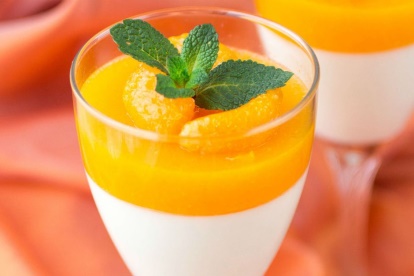 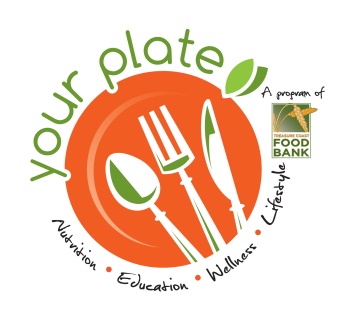 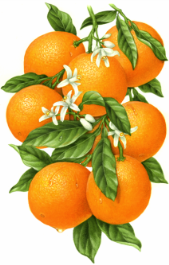 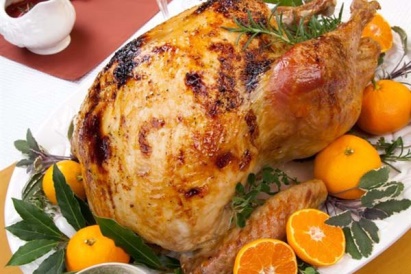 PORTAKALLI LEZZETLER YARIŞMASI 2024YARIŞMACI BAŞVURU FORMUYARIŞMACININYARIŞMAYA KATILDIĞIADI SOYADITCDOĞUM TARİHİADRESİTEL NOMESLEĞİMAİL ADRESİKATEGORİYEMEĞİN ADIYEMEĞİN (REÇETESİ) MALZEMELERİ           (GRAMAJLI OLARAK BELİRTİLMELİDİR)YEMEĞİN TARİFİ